Fruit Pizza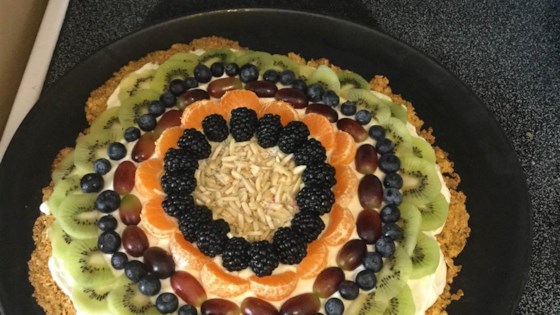 Crust:1 cup crushed cornflakes2 tablespoons butter, softened2 tablespoons light corn syrup2 tablespoons white sugar1 tablespoon honeyFrosting:2 (8 ounce) packages cream cheese, softened1 (7 ounce) jar marshmallow fluffToppings:1/2 cup sliced strawberries, or to taste2 apricots, sliced, or to taste2 kiwi, peeled and sliced, or to tasteMethodPreheat oven to 350 degrees F (175 degrees C).Mix cornflakes, butter, corn syrup, and sugar in a bowl until evenly combined; press onto a baking sheet.Bake in the preheated oven until crust is golden brown, about 5 minutes. Drizzle crust with honey and cool in refrigerator, about 15 minutes.Stir cream cheese and marshmallow fluff together in a bowl until smooth and creamy; spread over cooled crust, keeping a 1/2-inch border of crust. Chill crust in refrigerator until completely cooled, about 15 minutes.Arrange strawberries, apricots, and kiwi over the cream cheese layer.